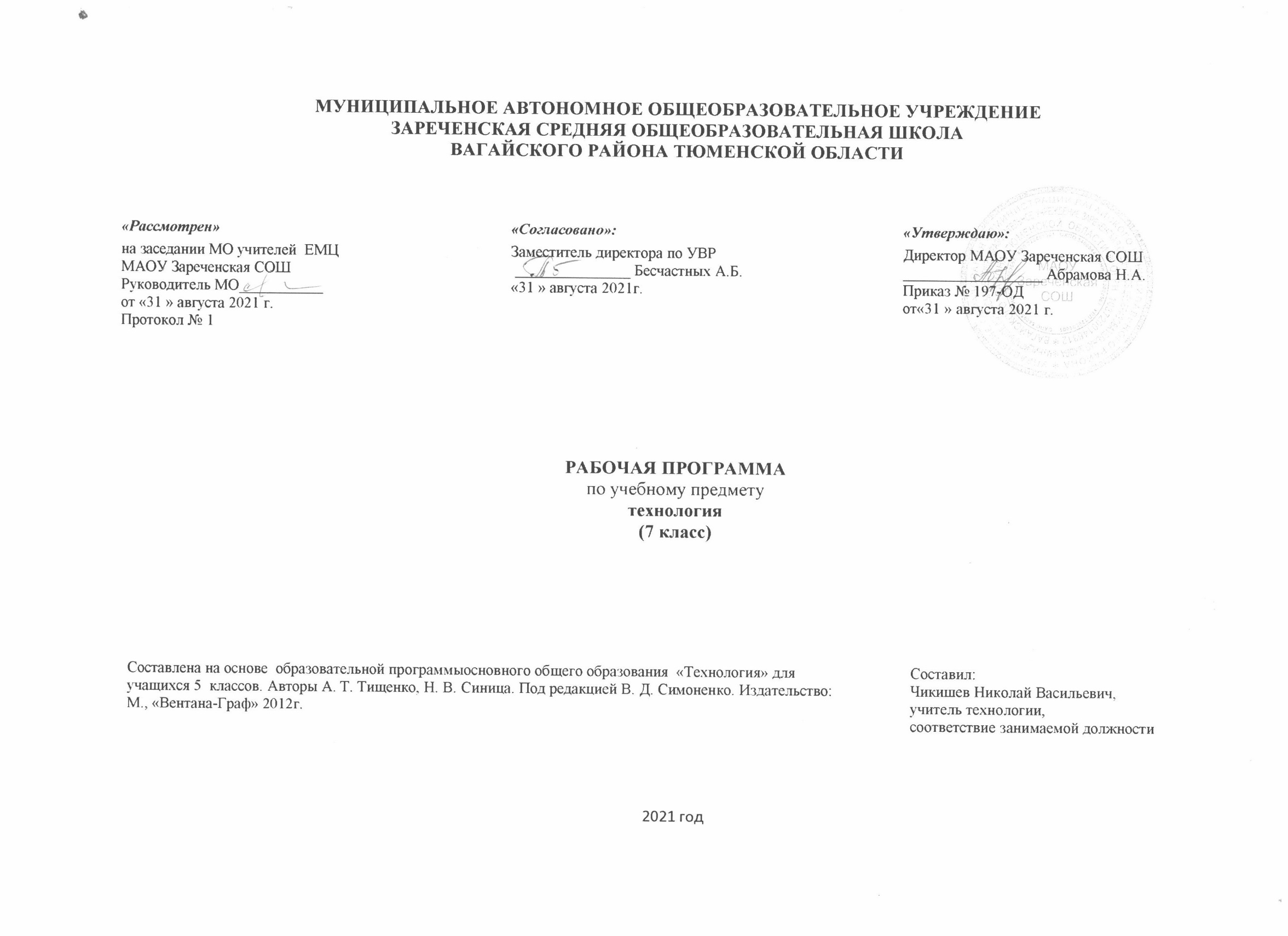 Планируемые результаты изучения предмета технологияПри формировании перечня планируемых результатов освоения предмета «Технология» в 7 классе учтены требования Федерального государственного образовательного стандарта основного образования к личностным,  метапредметным предметным результатам, и требования индивидуализации обучения.Личностные результаты1. Проявление познавательных интересов и творческой активности в данной области предметной технологической деятельности.2. Выражение желания учиться и трудиться на производстве для удовлетворения текущих и перспективных потребностей.3. Развитие трудолюбия и ответственности за качество своей деятельности.4. Овладение установками, нормами и правилами научной организации умственного и физического труда.5. Самооценка своих умственных и физических способностей для труда в различных сферах с позиций будущей социализации.6. Планирование образовательной и профессиональной карьеры.7. Осознание необходимости общественно полезного труда как условия безопасной и эффективной социализации.8. Бережное отношение к природным и хозяйственным ресурсам.9. Готовность к рациональному ведению домашнего хозяйства.10. Проявление технико-технологического и экономического мышления при организации своей деятельности.Метапредметные результатыМетапредметными результатами являются: освоение обучающимися 7 класса  межпредметных понятий и универсальных учебных действий, способность их использования в предметно- преобразующей деятельности; самостоятельность планирования и осуществления предметно- преобразующей деятельности; организация сотрудничества; построение индивидуальной образовательной траектории.
РегулятивныеОбучающиеся научатся или получат возможность научиться:- планировать своё высказывание (продумывать, что сказать вначале, а что потом);- планировать свои действия на отдельных этапах урока (целеполагание, проблемная ситуация, работа с информацией и пр. по усмотрению учителя);- осуществлять контроль, коррекцию и оценку результатов своей деятельности;- фиксировать в конце урока удовлетворённость/неудовлетворённость своей работой на уроке (с помощью средств, предложенных учителем), позитивно относиться к своим успехам/неуспехам.ПознавательныеОбучающиеся научатся или получат возможность научиться:- поиск и выделение необходимой информации; применение методов информационного поиска, в том числе с помощью компьютерных средств;- структурирование знаний;- выбор наиболее эффективных способов решения задач в зависимости от конкретных условий.Универсальные логические действия:- имеют наиболее общий (всеобщий) характер и направлены на установление связей и отношений в любой области знания;- способность и умение учащихся производить простые логические действия (анализ, синтез, сравнение, обобщение и др.);- составные логические операции (построение отрицания, утверждение и опровержение как построение рассуждения с использованием различных логических схем).В сфере развития познавательных УУД ученики 7 класса научатся:- использовать знако-символические средства, в том числе овладеют действием моделирования;- овладеют широким спектром логических действий и операций, включая общий прием решения задач.КоммуникативныеОбучающиеся научатся или получат возможность научиться:- разрешение конфликтов – выявление, идентификация проблемы, поиск и оценка альтернативных способов разрешения конфликта, принятие решения и его реализация;- формирование умения объяснять свой выбор, строить фразы, отвечать на поставленный вопрос, аргументировать;- формирование вербальных способов коммуникации (вижу, слышу, слушаю, отвечаю, спрашиваю);- формирование невербальных способов коммуникации – посредством контакта глаз, мимики, жестов, позы, интонации и т.п.);- формирование умения работать в парах и малых группах;- формирование опосредованной коммуникации (использование знаков и символов).В сфере коммуникативных УУД ученики 7 класса смогут:- учитывать позицию собеседника (партнера);- организовать и осуществить сотрудничество и кооперацию с учителем и сверстниками;- адекватно передавать информацию;- отображать предметное содержание и условия деятельности в речи.Предметные результатыРаздел 1. Основы производстваВыпускник научится:называть предприятия региона проживания, работающие на основе современных производственных технологий, приводит примеры функций работников этих предприятий;сравнивать  и характеризовать различные  транспортные средства;конструировать модели транспортных средств по заданному прототипу;характеризовать автоматизацию производства на примере региона проживания, профессии, обслуживающие автоматизированные производства,приводить произвольные примеры автоматизации в деятельности представителей различных профессий;осуществлять сохранение информации в формах описания, схемы, эскиза, фотографии;подготавливать иллюстрированные рефераты  и коллажи по темам раздела.Получит возможность научиться:осуществлять поиск, получение, извлечения, структурирования и обработки информации об изучаемых технологиях, перспективах развития современных производств в регионе проживания, а также информации об актуальном состоянии и перспективах развития регионального рынка труда.Раздел 2. Общая технологияВыпускник научится:соблюдать технологическую дисциплину в процессе изготовления субъективно нового продукта;оценивать возможности и условия применимости технологии, в том числе с позиций экологической защищенности;прогнозировать по известной технологии выходы (характеристики продукта) в зависимости от изменения входов/параметров/ресурсов, проверяет прогнозы опытно-экспериментальным путем, в том числе самостоятельно планируя такого рода эксперименты.Выпускник получит возможность научиться:выявлять современные инновационные технологии не только  для решения производственных, но и житейских задач.Раздел 3. Основы проектирования Выпускник научится:разбираться в технической и технологической документации проекта, их видах и вариантах оформления, методах творческой деятельности: метод фокальных объектов, мозговой штурм, морфологический анализ;правилам дизайна в процессе проектирования продукта труда, методам творчества в проектной деятельности;экономической оценке проекта и его презентации, рекламе полученного продукта труда на рынке товаров и услуг.Выпускник получит возможность научиться:сбору информации по стоимостным показателям составляющих проекта, расчёту себестоимости проекта, подготовке презентации проекта с помощью Microsoft PowerPoint.Раздел 4. ТехникаВыпускник научится:проводить и анализировать конструирование механизмов, простейших роботов, позволяющих решить конкретные задачи (с помощью стандартных простых механизмов, с помощью материального или виртуального конструктора);управлять моделями роботизированных устройств;осуществлять сборку из деталей конструктора роботизированных устройств.Выпускник получит возможность научиться:изготовлять материальный продукт на основе технологической документации с применением элементарных (не требующих регулирования) рабочих инструментов;анализировать опыт планирования (разработки) получения материального продукта в соответствии с собственными задачами (включая моделирование и разработку документации) или на основе самостоятельно проведенных исследований потребительских интересов.Раздел 5. Технология обработки материаловВыпускник научится:способам механической обработки древесины;определять плотность древесины;экологическому использованию отходов древесины и их рациональному применению;разбираться в элементах шипа и проушины;выполнять технический проект, читать техническую документацию;строить и оформлять чертежи;выполнять разметку деталей, соединяемых в торце, наметку центров отверстий под шканты;разбираться в видах машин в деревообрабатывающей промышленности, их общем устройстве;подготовке токарного станка к работе, порядку его пуска, правилам ТБ при работе на нем;правилам точения, шлифовки и отделки декоративных изделий из древесины;распознавать и классифицировать стали по их назначению, химическому составу, по видам: конструкционные, специальные, легированные;разбираться в устройстве токарно-винторезного станка, видах и назначении токарных резцов;изготовлять детали по чертежам и технологическим картам;правилам нарезания наружной и внутренней резьбы в металлических деталях.Выпускник получит возможность научиться:совершенствовать приемы труда при работе на токарном станке СТД-120;проставлять размеры, обозначать толщину детали;точить, шлифовать и отделывать декоративные изделия из древесины;определять вид сталей и сплавов по маркировке и области их применения;ознакомиться с термической обработкой сталей: закалка, отпуск, отжиг;обучиться основным приемам работы на токарно-винторезном станке, изготовлению деталей по чертежам и технологическим картам.Раздел 6. Социально-экономические технологииВыпускник научится:оценивать для себя ситуацию на региональном рынке труда, называет тенденции ее развития;определять понятия:  «рыночная экономика», «рынок», «спрос», «цена», «маркетинг», «менеджмент»;определять потребительную и меновую стоимость товара.Выпускник получит возможность научиться:разрабатывать сценарии проведения семейных и общественных мероприятий;ориентироваться в бизнес-плане, бизнес-проекте.Раздел 7. Технология ведения домашнего хозяйства.Выпускник научится:знать виды обоев и их применение; инструменты и материалы для обойных работ; правила проведения обойных работ и правила безопасной работы;распознавать виды материалов для малярных работ, инструменты для малярных работ и их применение;основам технологии плиточных работ, порядку приготовления растворов.Выпускник получит возможность научиться:основным приемам обойных работ, готовить клей к работе;основным приемам малярных работ, соблюдению последовательности их выполнения и правилам безопасной работы.Раздел 8. Выполнение проектного задания.Выпускник научится:контролировать ход и результаты выполнения проекта;представлять результаты выполненного проекта:пользоваться основными видами проектной документации;готовить пояснительную записку к проекту;оформлять проектные материалы; представлять проект к защите.Получит возможность научиться:самостоятельно выполнять и защищать свой проект в соответствии с основными требованиями к проектированию изделий.2. Содержание  учебного предмета, с указанием форм организацииучебных занятий, основных видов учебной деятельности.Основы производстваТеоретические сведенияЭнергия, информация, социальные объекты как предметы труда.  Энергетические установки и аппараты как средства труда. Продукт труда. Средства измерения и контроля процесса производства и продуктов труда. Транспортные средства при производстве материальных и нематериальных благ. Особенности транспортировки жидкостей и газов.Практическая деятельностьСравнение характеристик транспортных средств. Моделирование транспортных средств. Экскурсии. Подготовка иллюстрированных рефератов  и коллажей по темам раздела. Ознакомление с образцами предметов труда различных производств.Общая технологияТеоретические сведенияИнфраструктура как необходимое условие реализации высоких технологийПерспективные технологии XXI века. Объёмное 3D-моделирование. Нанотехнологии, их особенности и области применения. Новые энергетические технологии. Перспективы развития информационных технологий. Биотехнологии и генная инженерия. Новые транспортные технологии.Практическая деятельностьУчебное управление технологическими средствами труда. Ознакомление с измерительными приборами для контроля технологий и проведение измерений различных технических, технологических и физических параметров предмета труда. Экскурсии. Подготовка рефератов.Основы проектирования.Теоретические сведенияТехническая и технологическая документация проекта, их виды и варианты оформления. Методы творческой деятельности: метод фокальных объектов, мозговой штурм, морфологический анализ.Дизайн в процессе проектирования продукта труда. Методы творчества в проектной деятельности.Экономическая оценка проекта и его презентация. Реклама полученного продукта труда на рынке товаров и услуг.Практическая деятельностьДеловая игра «Мозговой штурм». Разработка изделия на основе морфологического анализа. Разработка изделия на основе метода фокальных объектов и морфологической матрицы.Сбор информации по стоимостным показателям составляющих проекта. Расчёт себестоимости проекта. Подготовка презентации проекта с помощью Microsoft PowerPoint.ТехникаТеоретические сведенияДвигатели машин, как основных видов техники. Виды двигателей.Передаточные механизмы в технике: виды, предназначение и характеристики. Электрическая, гидравлическая и пневматическая трансмиссии. Органы управления техникой. Системы управления. Автоматизированная техника. Автоматические устройства и машины. Станки с ЧПУ.Техника для транспортирования. Сравнение характеристик транспортных средств. Моделирование транспортных средств.Практическая деятельностьОзнакомление с конструкциями и работой различных передаточных механизмов и трансмиссий.Изготовление моделей передаточных механизмов.Технологии обработки материалов.древесинаОсновные технологические операции и приёмы ручной обработки древесины и древесных материалов с помощью механических и электрифицированных (аккумуляторных) ручных инструментов: пиление, строгание, сверление, шлифование; особенности их выполнения. Технологический процесс и точность изготовления изделий.Правила безопасной работы ручными столярными механическими и электрифицированными  инструментами.Настройка к работе ручных инструментов.Сборка деталей изделия гвоздями, шурупами, склеиванием. Зачистка, окраска и лакирование деревянных поверхностей.Практическая деятельностьИзготовление изделия из древесных материалов с применением различных способов  соединения деталей.Подготовка к работе токарного станка для вытачивания изделий из древесины.металлы и пластмассыПрименение штангенциркуля для разработки чертежей и изготовления изделий из проката. Устройство штангенциркуля. Измерение штангенциркулем. Правила безопасной работы со штангенциркулем.Сверлильный станок: назначение, устройство. Инструменты и оснастка. Приёмы работы на сверлильном станке. Крепление заготовок. Правила безопасной работы на сверлильном станке.Токарно-винторезные станки и их назначение. Инструменты и приспособления. Крепление заготовки и резца. Правила безопасной работы на токарном станке. Виды и приёмы работ. Чертежи деталей, вытачиваемых на токарном станке. Информация о токарных станках с ЧПУ.Практическая деятельностьОзнакомление с видами и свойствами металлического проката и конструкционных пластмасс.Разработка сборочного чертежа изделия с использованием штангенциркуля. Обработка металлического проката механическими и электрифицированными (аккумуляторными) ручными инструментами.Ознакомление с устройством и принципом работы токарно-винторезного станка. Крепление заготовки и резца. Точение наружной цилиндрической поверхности заготовки. Точение детали по чертежу и технологической карте с соблюдением правил безопасной работы. Контроль размеров детали.Социально-экономические технологииТеоретические сведенияМетоды и средства получения информации в процессе социальных технологий. Опросы. Анкетирование. Интервью. Наблюдение.Рынок и его сущность. Маркетинг как вид социальной технологии. Спрос и его характеристики. Потребительная и меновая стоимость товара. Деньги. Методы и средства стимулирования сбыта. Бизнес и предпринимательство. Отличительные особенности предпринимательской деятельности. Понятие о бизнес-плане.Практическая деятельностьСоставление вопросников, анкет и тестов для контроля знаний по учебным предметам. Проведение анкетирования и обработка результатов.Составление вопросников для выявления требований  к качеству конкретного товара. Оценка качества рекламы в средствах массовой информации.Технология ведения домашнего хозяйства.Теоретические сведенияВиды обоев и их применение; инструменты и материалы для обойных работ; правила проведения обойных работ и правила безопасной работы; виды материалов для малярных работ, инструменты для малярных работ и их применение; основы технологии плиточных работ, порядок приготовления растворов.Практическая деятельностьОсновные приемы обойных работ, подготовка клея к работе; основные приемы малярных работ, соблюдение последовательности их выполнения и правила безопасной работы.Выполнение проектного задания.Теоретические сведенияТехническая и технологическая документация проекта, их виды и варианты оформления. Методы творческой деятельности: метод фокальных объектов, мозговой штурм, морфологический анализ.Дизайн в процессе проектирования продукта труда. Методы творчества в проектной деятельности.Экономическая оценка проекта и его презентация. Реклама полученного продукта труда на рынке товаров и услуг.Практическая деятельностьДеловая игра «Мозговой штурм». Разработка изделия на основе морфологического анализа. Разработка изделия на основе метода фокальных объектов и морфологической матрицы.Сбор информации по стоимостным показателям составляющих проекта. Расчёт себестоимости проекта. Подготовка презентации проекта с помощью Microsoft PowerPoint.3. Тематическое планирование, в том числе с учётом рабочей программы воспитания с указанием количества часов,отводимых на освоение каждой темы №п/пНазвание раздела (темы) по программеКоличество часов по программе№п/пНазвание раздела (темы) по программеОбщее количество часов1.Раздел «Основы производства»42.Раздел «Общая технология»23.Раздел «Основы проектирования»34.Раздел «Техника»45.Раздел «Технология обработки материалов»305.1Древесина145.2.Металлы и пластмассы85.3Художественная обработка материалов86.Раздел «Социально-экономические технологии»47.Раздел «Технологии ведения домашнего хозяйства»68.Раздел «Выполнение проектного задания»15ИТОГО68№Разделы и темы программыКоличествочасовХарактеристика современных средств труда. Понятие о сырье и полуфабрикатах. Практическая деятельность «Сравнение характеристик». ИКТ транспортных средств.2Современные средства контроля качества ИКТ. Практическая деятельность «Моделирование транспортных средств».2Общая классификация технологий.  Отраслевые технологии.2Основные требования к проектированию изделий.1Элементы конструирования.1Тематика творческих проектов и этапы их выполнения.1Технологические машины, как технические системы. Конструирование и  моделирование техники.2Конструирование и моделирование техники. Практическая работа «Изготовление моделей техники».2Физико-механические свойства древесины.1Шиповые соединения.1Разметка и запиливание шипов и проушин.212.Сборка шипового соединения.113.Соединение деталей шкантами и нагелями.114.Назначение, принцип действия, устройство токарного станка СТД-120.115.Точение конических поверхностей.216.Точение фасонных поверхностей.2217.Точение и отделка декоративных изделий.2218.Контрольная работа по теме «деревообработка».1119.Стали, их классификация, свойства, применение.1120.Термическая обработка стали.1121.Токарно-винторезный станок, виды резцов.1122.Устройство токарно-винторезного станка. Практическая работа «Управление токарно-винторезным станком».1123.Отработка приемов работы на токарно-винторезном станке. Практическая работа «Обтачивание наружной цилиндрической поверхности, подрезка торцов».2224.Устройство и назначение фрезерного станка.1125.Технология нарезания резьбы в металлических деталях.1126.Декоративно-прикладное творчество, его виды. Местные художественные ремесла и промыслы.1127.Технология выполнения мозаики.2228.Плоскорельефная резьба по дереву.1129.Организация рабочего места.1130.Практическая работа «Выполнение плоскорельефной резьбы».3331.Рынок и маркетинг. Исследование рынка.2232.Методы и средства получения информации в процессе социальных технологий. Профессии, связанные с реализацией социальных технологий.2233.Основы технологии оклейки помещения обоями.2234.Основы технологии малярных работ.2235.Основы технологии плиточных работ.2236.Выбор темы проекта.1137.Разработка конструкции изделия.1138.Разработка технологии изготовления изделия.1139.Изготовление проектного изделия9940.Подготовка проектной документации. Экономические расчеты.2241.Защита проекта.11ИТОГОИТОГО6868